Многодетные женщины могут выйти на пенсию досрочно. Подробнее на сайте ПФР: https://pfr.gov.ru/grazhdanam/zakon/.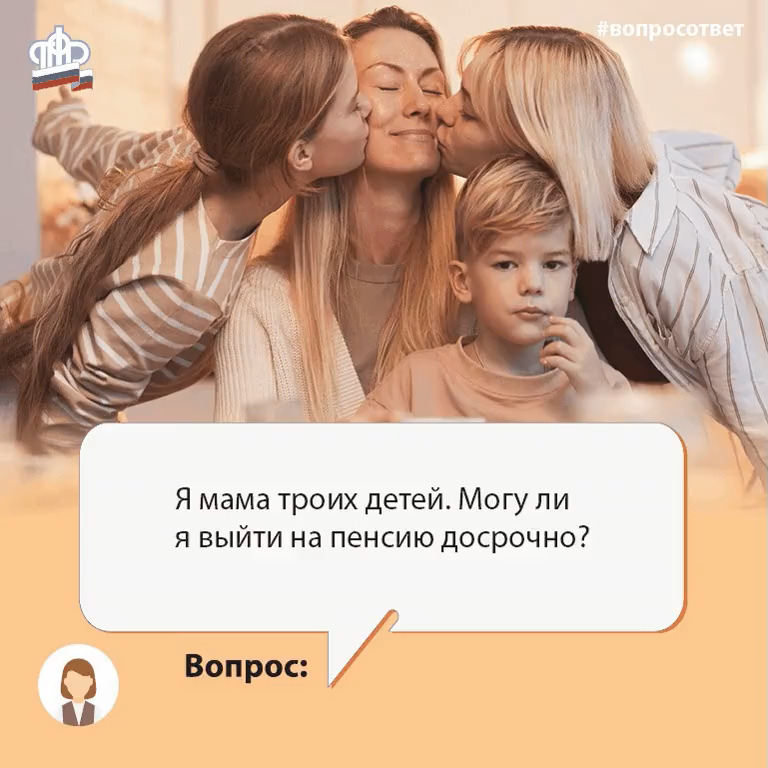 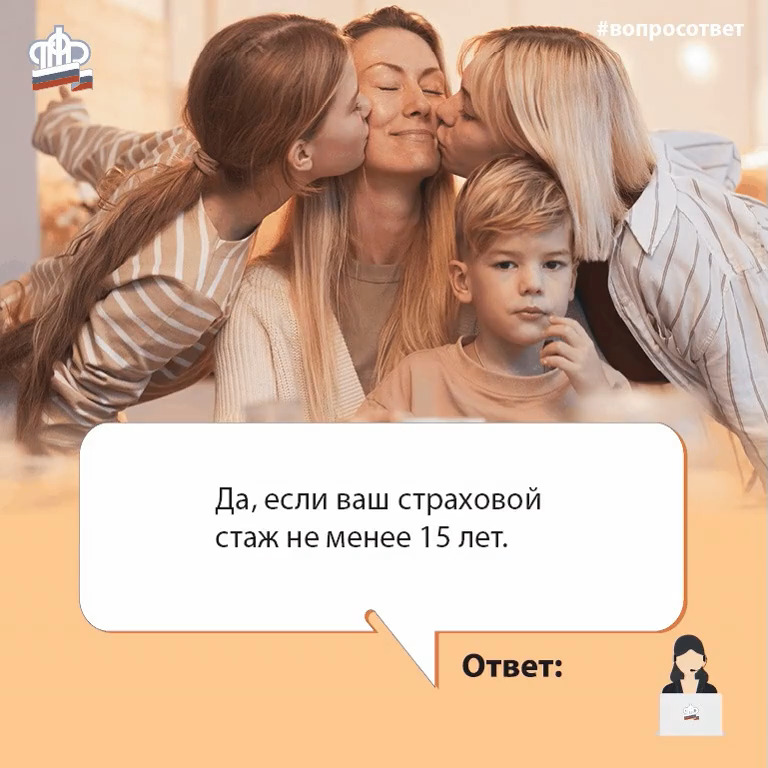 